DATES: We will meet every _________________ at _________________ until 26 May. Our final meeting of the Spring will be on _________ May.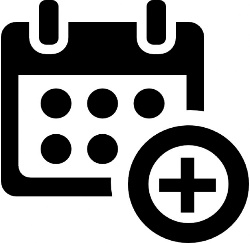 TIMES: Our meeting times will start at _______ and we will finish by __________. We will spend (approximately) ______ minutes with food/drinks (optional), _____ minutes in study/discussion, and _____ minutes in sharing/prayer.HOMEWORK: We watch the sermon each week, complete the homework questions before the meeting begins, and bring our answers with us. 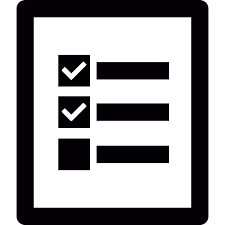 ATTENDANCE: We will attend every group meeting until the end 26 May. Obviously, allowances are made for sickness, vacation, work conflicts, and other special events—but not much more!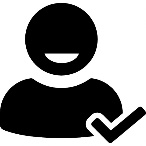 DISCUSSION: We will work to respect and love one another in discussion and prayer by following these guidelines: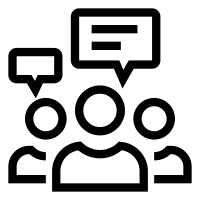 1. Always listen to the leader’s guidance2. Try to allow everyone a chance to speak3. Keep answers and prayers on topic4. Try to be concise with your answers and prayersPRAYER: We will pray for one another.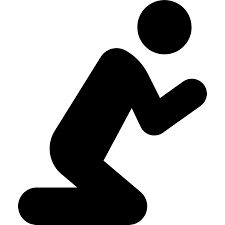 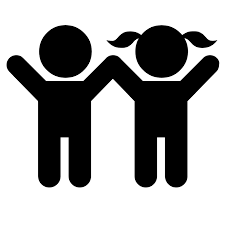 CHILDCARE: Each of us is responsible for our own childcare although we work together. We will agree to uphold the childcare policy we have discussed and approved as a group, and we will do our best to keep these times distraction free.SIGNATURES: We agree to love each other by our respect, our preparation, and our presence, and we agree in Christ to honor this covenant. (To be decided by each person on or before the third week.)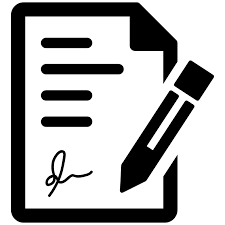 1. __________________________	    2. __________________________3. __________________________	    4. __________________________5. __________________________	    6. __________________________7. __________________________	    8. __________________________9. __________________________	    10. __________________________11. _________________________      12. __________________________CHRIST CENTERED COMMUNITY (C3) GROUP COVENANT2 Corinthians 13:14 (NLT) — 14 May the grace of the Lord Jesus Christ, the love of God, and the fellowship of the Holy Spirit be with you all. 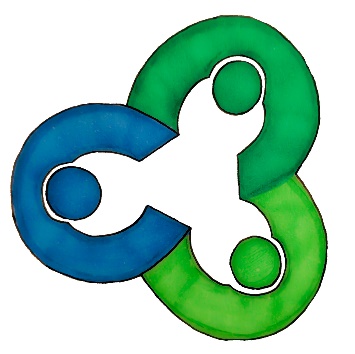 Christ Centered Community depends on both commitment and consistency to be effective in discipleship and loving relationships!  The purpose of this covenant is to allow the group to commit to love each other by your respect, your preparation, and your presence.  THE PURPOSE OF CHRIST CENTERED COMMUNITYC3 exists to edify the Body by embracing the grace of the Spirit in order to live out the love of the Son in fellowship that glorifies the Father (1 Thes 5:11; 2 Cor 13:14).  C3 is designed to facilitate spiritual growth and deep relationships. This design has four core pieces:FELLOWSHIPEach week we’ll take time to share what is happening in our lives.  This may include answering questions designed to deepen relationships, sharing prayer and praise requests, or just “talking story.”STUDY Each week we’ll study a section from God’s Word that relates to the previous weekend’s sermon. Our goal is to learn how to live out our Christianity in everyday life and become better followers of Christ. PRAYEREach week we’ll take time to pray together both to praise God for those things He has already done and to battle for one another and the needs we see around us.SERVICESpiritual Growth is fostered not only by what we gain through the support and input of others, but also through service to others. The role each of us fills is important to the health of the church and for us to be the hands and feet of Jesus to our community (Ephesians 4:11-16). FIVE MARKS OF A HEALTHY GROUP For our group to be healthy, we need to . . . Make spiritual growth our number one priority (Romans 8:29). Accept one another (Romans 15:7). Take care of one another (John 13:34). Treat each other with respect (Ephesians 4:25-5:2). Keep our commitments to the group (Psalm 15:1-2, 4b). THE PURPOSE OF THE COVENANTThe C3 covenant is simply a promise between our groups members that we commit to love one another to the best of our abilities with our respect, our preparation, and our presence. Each of our group members makes this promise because…The covenant helps protect the intimacy and togetherness of your groupIn order for real relationships to form and thrive, there must be consistency and commitment The covenant helps us stay accountable to each other as a communityWhen we agree to a set of guidelines and principles, everyone knows what the expectations areA covenant helps keep the group focused on discipleship and relationshipJesus called us to radical commitment to follow Him and to love others, and the covenant is a tangible example of that commitment